О внесении изменений в Регламент Совета сельского поселения Чапаевский сельсовет муниципального района Кугарчинский район Республики БашкортостанРуководствуясь Федеральным законом от 6 октября 2003 года   № 131-ФЗ «Об общих принципах организации местного самоуправления в Российской Федерации», Законом Республики Башкортостан от 10 июля 2019 года № 122-з «О старостах сельских населенных пунктов в Республике Башкортостан»,  Уставом администрации сельского поселения Чапаевский сельсовет муниципального района Кугарчинский район Республики Башкортостан, в целях обеспечения участия населения муниципального образования в осуществлении местного самоуправления Совет сельского поселения Чапаевский сельсовет муниципального района Кугарчинский район Республики Башкортостан решил(-а):1. Внести в Регламент Совета сельского поселения Чапаевский сельсовет муниципального района Кугарчинский район Республики Башкортостан, утвержденный решением Совета сельского поселения Чапаевский сельсовет муниципального района Кугарчинский район Республики Башкортостан №14 от 01.10.2019 г., изменения согласно приложению к настоящему Решению.2. Обнародовать настоящее решение  на информационном стенде в здании администрации  сельского поселения Чапаевский сельсовет муниципального района Кугарчинский район Республики Башкортостан по адресу: с.Подгорное, ул.Советская, 35 и на официальном сайте администрации сельского поселения Чапаевский сельсовет муниципального района Кугарчинский район Республики Башкортостан http://sp-chapai.ru/3. Настоящее Решение вступает в силу после его официального опубликования. Глава сельского поселения Чапаевский сельсовет муниципального района Кугарчинский районРеспублики Башкортостан                                                             Л. В. Назарова                                                                                                                                       Приложениек решению Совета сельского поселения Чапаевский сельсовет муниципального района Кугарчинский район Республики Башкортостанот «13» июля 2020 г. № 34Изменения, вносимые в Регламент Совета сельского поселения Чапаевский сельсовет муниципального района Кугарчинский район Республики Башкортостан1. Статью 28 «Порядок проведения заседаний Совета» дополнить новым абзацем  следующего содержания: «На заседании Совета вправе принимать участие староста (старосты) села Подгорное муниципального района Кугарчинский район  Республики Башкортостан с правом совещательного голоса.»2. Статью 49 «Порядок проведения заседаний постоянных комиссий Совета» дополнить новым абзацем следующего содержания: «В работе комиссий вправе принимать участие староста (старосты) села Подгорное муниципального района Кугарчинский район  Республики Башкортостан с правом совещательного голоса.»БАШ:ОРТОСТАНРЕСПУБЛИКА№ЫК(Г!РСЕН РАЙОНЫ МУНИЦИПАЛЬ РАЙОНЫНЫ% ЧАПАЕВ АУЫЛ СОВЕТЫ АУЫЛ БИЛ!М!№Е СОВЕТЫ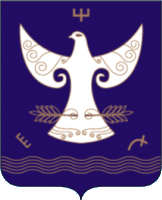 СОВЕТ СЕЛЬСКОГО ПОСЕЛЕНИЯ ЧАПАЕВСКИЙ СЕЛЬСОВЕТМУНИЦИПАЛЬНОГО РАЙОНАКУГАРЧИНСКИЙ РАЙОНРЕСПУБЛИКИ  БАШКОРТОСТАН453333, Подгорное ауылы,Совет урамы, 35453333, с.Подгорное,ул. Советская, 35     :АРАР       РЕШЕНИЕ   «13» июля  2020 й.       № 34                   «13» июля  2020 г.